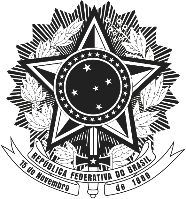 MINISTÉRIO DA EDUCAÇÃOFundação Universidade Federal do ABCReitoriaDECLARAÇÃO DE COMPATIBILIDADE DE CUSTOS DOS ITENS QUE COMPÕEM O PLANO DE TRABALHO (inciso IV do art. 11 do Decreto nº 10.426, de 16 de julho de 2020)EU, Dacio Roberto Matheus, CPF nº  (a preencher pela ACIC), ocupante do cargo de Reitor DECLARO, para fins de comprovação junto ao XX,  nos termos do inciso IV do art. 11 do Decreto nº 10.426, de 16 de julho de 2020, sob as penalidades da lei, que os valores dos itens apresentados no Plano de Trabalho para o Termo de Execução Descentralizada - TED nº  XX/20XX, apresentado pela Fundação Universidade Federal do ABC estão aderentes à realidade de execução do objeto proposto.DECLARO, outrossim, que quaisquer desembolsos no âmbito da Unidade Descentralizada para execução do TED nº  XX/20XX, mediante contratação de particulares ou celebração de convênios, acordos, ajustes ou outros instrumentos congêneres deverão ser obrigatoriamente precedidos dos procedimentos necessários para apuração da compatibilidade dos preços com os praticados no mercado.Assinatura Digital do Reitor